Ministry Event Proposal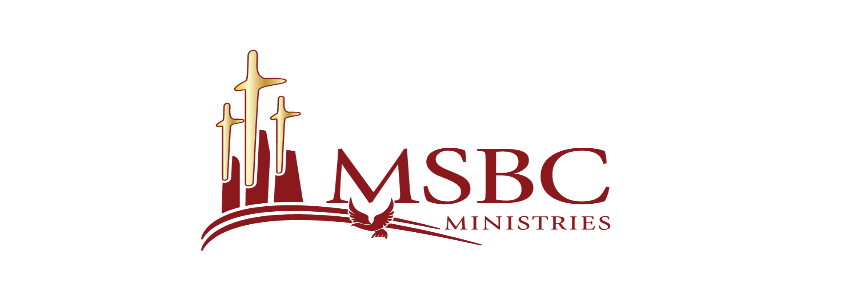 Submit this event proposal & budget to your Ministry Coordinator for approval at least 90 days inadvance. Once approved by the Ministry Coordinator, submit the event proposal and budget toBishop Debnam via Deaconess Robbin Brown (rebrown@msbcministries.org) for approval. TheMinistry Coordinator and Ministry Leader will be notified by Deaconess Robbin Brown of the eventstatus within 2-3 weeks of receiving the proposal.  Once the event is approved, Deaconess RobbinBrown will add it to the church’s calendar.Ministry Name:Ministry Event:Event Date & Time:Description of the Event & Targeted Audience:Theme:Location of Event:Type of Event (indoor, outdoor, virtual, hybrid):Speakers Needed? If so, for what & how long? Please do not contact them:Food/Refreshments (if applicable):Registration Required?Any commemorative items being requested? If so, what?Other Comments:Submit a completed Budget using the Budget Template along with this proposal.